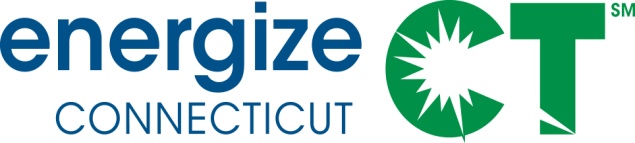 EEB Evaluation Committee Monthly Meeting MINUTESMONDAY April 12, 2021 – 10:00-11:15 ALL VIRTUAL MEETING – NO MEETING ROOM (recordings posted)Meeting Materials in Box folder: is https://app.box.com/s/xxx  Call-In Number: 303/900-3524; WEB Access:  www.uberconference.com/skumatzJoin link with video only.  USE PHONE (NOT COMPUTER) FOR VOICE, AND MUTE WHEN NOT SPEAKING (Backup number – only if primary # doesn’t work – https://zoom.us/j/2534751779; and use computer for voice.COMMITTEE MEETING MINUTESATTENDEES:  Wells*, Viglione*, McLean*, Oswald, Kopylec, Dyke-Redmond, Roman, Reed, Faesy, Skumatz, Prahl, Wirtshafter, Jacobs Public Comment 										1 min	Minutes and invoices									25 minMarch minutes to be voted (Previously sent, attached); EVOTEFeb 2021 invoice and March 2021 Invoice from EA Team  EVOTE for invoice approvalRequest for additional budget for EA Team – discussed later after McLean joined.  DISCUSSION: Skumatz walked through invoice memo delivered the morning of the meeting.  Discussed causes of overrun and sources of continued need for additional budget (projects shifted later in time, piling up in workload from contracting, data, and covid), and need for added work in June/July from memos / special presentations to make sure the project results get put into 2022 planning.  Also additional work for PSD review of many items that utilites did not adopt immediately (requires EA team weigh-in).  Committee discussed that if funds are taken from Evaluation projects, the overall evalution total does not change and it should not need Board approval. Given the workload is already high, EA Team not likely to specify additional project from “Emerging Issues”, so that is a reasonable funding source for this year (future years, elements of #10 Conditions may kick in…).   APPROVED:  Motion / Vote:  Committee to approve $69K addition to the EA Team budget for 2021.  The committee specifies the funds should come from X1940 so there is no change in overall evaluation budget and committee can approve the change.  Motion / second by McLean / Viglione.  Passes during April Evaluation Committee Meeting - all in favor.Non-Project Updates and Issues							       	5 minReview Interim progress / highlights (bottom of agenda)Interim e-votes and meetings – (bottom of agenda) Status of Data requests and deliverables (separate attachment)  DISCUSSION:  One element (DEEP) for SFWx – after the meeting, DEEP sent a memo noting the data are being extracted and should be delivered this week.Covid Updates – important to know if any changes coming for project planning. DISCUSSION: nothing newLegislative report passed via evote, sent for forwarding to Legislature – DISCUSSION: DEEP will take lead from here.PSD Update for C&LM Plan – regular meetings fortnightly.  209 items to resolve; EA Team reviewing including feedback for some from ERS, and consideration of items to be updated in June / July meetings instead of from ERS recommendations.  Goal is to get through all prior to use in 2022 C&LM Plan update. Update on data sharing authorized by EA Team to reduce data requests / leverage dataDISCUSSION:  Check on request to share data between contractors.  Workable – need “DDQ” document for (some) contractors (Cadmus, EMI, SCS analytics).  Our scope will need to make sure to include that, and we make sure the committee is informed about the requests.  Informing is enough. Check which firms are involved to date and let utilities know.  (DSR / data security rider) for UI.Contracting Update -  									5 minStatus from Utilities – DISCUSSION: UI: good to go / all extension is squared away as of this morning.  Eversource: completed last month / all issued.  2021 RFP RFP responses received 3/12/21; (process included draft, committee comment, issued to eligible pools).  EA Team scored, provided memo of results / recommendations. Approved by evote.  Feedback on last project.  Conracting documents forwarded to Utilities.    DISCUSSION:  Discussion on NMR; seems like support to issue mini-rfp with scope consultation from Tech Consultants; review scope with cmte; maybe some interest in expanding to RMI or VEIC (if contracted); otherwise send to all incl. NMR for interest.              Roadmap 											 5 min To be circulated for final comment within next day or two. - Comments discussed last month not yet integrated / apologies from Skumatz.  Next steps.Discussion of Project Status (Gantt, Project Summaries Provided monthly w/spend)                 15 minGantt Includes information on projects with results expected in time for 2022 PSD & Planning (also included as attachment.C&I Projects (Gowans & Jacobs)Residential Projects (Wirtshafter & Skumatz)C1901. Completed staff interviews. All study instruments have been approved by EA Team. All primary data collection completed. Final analyses nearing completion an finalizing decks. Beginning report writing.  Summer Update / Results? Yes. Final Results Late June / Early July.C1906. Phase I Completed - Research and Development of SEM Evaluation Methods - Presentation of Results on April 15, 2021  Summer Update / Results? No.  Phase 1 Just presented. C2014. Developing distbutor survey in-depth interview guides  Summer Update / Results? Yes. Model results in late June.C1902.  Data review underway, had kick-off meeting.  Summer Update / Results? Yes. Powerpoint in late June.C1931-1.  Conducting PA interviews.  Summer Update / Results? Yes.  Results in early July.C1931-2.  Consolidation of CF values into Appendix One  Summer Update / Results? Yes.  Results in early July.C1931-5.  Draft interview guides for expert interviews,   Summer Update / Results? Yes.  Results in early July.C1931-6.  Performing DOE model simulations from NY models for Hartford weaher station.  Summer Update / Results? Earlier. Expect Results in May / June.R1959. Preparing draft report. On track to submit draft report in April.  Summer Update / Results? Earlier.  Expect report May / June.R1965. Significant delays due to data from Companies and coordination with other studies, but on track to deliver draft report by May/June 2021.   Summer Update / Results? Earlier - Draft report likely delivered earlier.R1973. Consultants have submitted Final Report and Appendicies to EEB Committee, consultants conmpleted final presentation  Summer Update / Results? Earlier. Report & Final Presentation complete (March)R1982. Test of revised recruitment and remote / electrician-only install postponed until Spring due to major spike in COVID-19 cases across the country.  Summer Update / Results? No. Metering has been on hold since Covid.R2023. Small budget left awaiting other database update needs / requests.  Summer Update / Results? No. No current work.R2027.Data collection instruments wrapping up, draft report delayed until March 2021 (no data request)  Summer Update / Results? Unclear - TBD.R1983.  Early in project, but on track so far. Key is receiving requested data on specified timeline.  Summer Update / Results? Likely.  Some preliminary impact findings, but not until August due to data.R2029.  Project on hold to coordinate/respond to DEEP requests, project in re-design in response.  Summer Update / Results? Unclear.  Data has not yet been delivered.R2120. Project delayed about two weeks due to delays on MA impact study, from which we'll be piggybacking results  Summer Update / Results? No. Just starting.X1931. Primary research project design in progress.  Summer Update / Results? Yes, although may not be presentation, but instead, part of meetings.X1939. Phase 1 presentation in progress, Phase 1 report anticipated early 2021  Summer Update / Results? Before.  Phase 1 presentation / report will have been in May/June.X1941. We submitted a draft of the report for the Multifamily Impact Evaluation to the EA Team for review. Once the EA Team approves the final report, we will present to the CT EEB and utilities.   Summer Update / Results? Before.  Report & Results will be complete in May.X2022. Working on Task 2 and Task 3; Meeting scheduled April 13 for program staff interview on community engagement efforts.   Summer Update / Results? Yes. Expect best practice share-out in mid-May; Some program results for education & workforce in early July. X2001.  The study team is finalizing the sample and programming/testing the survey. Mailing survey invitations in late April.  Summer Update / Results? Yes.  Several residential EULs by Late June.X1932. Part of data request pending (1c and 1d). Working with EnergyHub on it.  Summer Update / Results? Unclear / TBD.X1942.  Working on final survey updates / issuing shortly.  Summer Update / Results? Yes.  Expect several results for residential by late June.X1931-7.  Aggregation and analysis of weather data to utility implementation data  Summer Update / Results? Earlier. Expect results May / June timeframe.Revised Schedule of Results Available for Summer Presentation small mark-ups from memo provided prior to meeting highlighted in yellow.  EA Team will send prelimary dates in next couple days to see which ones cannot be accommodated in regular weekly calls.Results / Memo / Presentation expected Late June/1st week of JulyC2014 C&I Lighting Saturation and Remaining Potential - Yes. Model results in late June.C1902 ECB NTG and Baseline - Yes. Powerpoint in late June.X1931-1 ISP Comm Boiler & Furnace Study - Yes.  Results in early July.X1931-2 Coincidence Factor and Loadshape Study - Yes.  Results in early July.X1931-5 Comm Refrigeration Efficiency Update Study - Yes.  Results in early July.CT X2022 - Education and Engagement Evaluation - Yes. Expect best practice share-out in mid-May; Some program results for education & workforce in early July. X2001 - EUL - Yes.  Several residential EULs by Late June.X1942 NEIs  - Yes.  Expect several results for residential by late June.X1931 In-Depth PSD Review - Yes, although may not be presentation, but instead, part of meetings.Earlier Results / ReportsX1931-6 Hours of Use Documentation - Earlier. Expect Results in May / June.R1959 Single-Family Renovations & Additions Potential Analysis - Earlier.  Expect report May / June.R1965 HP/HPWH Baseline and Potential Assessment - Earlier - Draft report likely delivered earlier.R1973 Retail Non-lighting - Earlier. Report & Final Presentation complete (March)C1906 SEM Design and Evaluation - No.  Phase 1 Just presented. X1939 Early Retirement - Before.  Phase 1 presentation / report will have been in May/June.X1941: Multifamily Impact Evaluation - Before.  Report & Results will be complete in May.X1931-7 Degree Days Update Study - Earlier. Expect results May / June timeframe.R2027 HP/HPWH Reliability – Expect Results in May / JuneLater Results:R1983 HES/HES-IE Impact and Process Evaluation - Likely.  Some preliminary impact findings, but not likely until August due to data.Uncertain – will be clarifiedX1932 DR EM&V Support - Unclear / TBD.Moved to 9 above - R2029 SF Weatherization Assessment and Update - Unclear.  Data has not yet been delivered.C2014 C&I Lighting Saturation and Remaining Potential – Likely. Phase II research to be scoped after completion of Phase 1.No Results Expected R1982 HVAC/DHW Performance and Potential Evaluation - No. Metering has been on hold since Covid.R2023. RASS Enhancement (R1965 add-on) - No. No current work.R2120. Appliance Recycling Impact - No. Just starting.Note: Dates are being scheduled well in advance.  Watch for invitations.Recap of items for 2020/21: 							0 min2021 - Contracting documents for 2021 add-on projects - COMPLETE2021 – Legislative report – COMPLETERoadmap – Discussing / Finishing2021 RFPs – recommendations / decisions April 2021 meeting - completeContracting for 2021 RFP projects – in progress?2022-24 Evaluation Plan – end of 2021Other items – Quarterly report for use in EEB meetingsRECAPTo do:  *** Supporting Materials in Box folder and attached before meeting, including:Summary of 2020-21 Votes To Date  - UpdatedOther Votes / Meetings / Tracking (2019-2021) –Updated April 20214/15 C1906 SEM Phase 1 Presentation4/7  R1973 Retail Products Final PresentationMarch 20213/30 C1902 ECB NTG and Baseline K/O3/22 X1942 NEI KickoffPASSED:  3/15 Evote Approval of Memo on RFP Project Award Recommendations (Viglione 4/15; Wells 3/30, McLean 3/29)3/12 RFP responses due to EA Team3/12 Repeat Kickoff X2022 Engagement project for those that couldn’t attend 3/3 (added due to storm duties)EVOTE OUTSTANDING: 3/8 Legislative report sent for evote, resent 4/12; In favor Viglione 3/16.    3/8 Kickoff for X1931-6 HOU/Load Shapes Project3/4 EA Team / utility meeting on PSD update process3/3 Kickoff X2022 EngagementFebruary 20212/18 EA Team / utility meeting on PSD update process2/5 R1973 Retail Products Review Draft Report sent to Committee for Review – due 2/19.2/4 EATeam / Utility meeting on PSD update process2/4 Legislative Report sent to committee for Review – due 2/19 January 20211/27 – 2021 Evaluation Plan Update Evoted and passed (1/27 McLean, 1/27 Wells, 1/28 Viglione)1/25 Eval Committee Discussion on the 2021 Evaluation Plan Update1/25 C1906 SEM Phase 1 (Eval Best Practices) Review Draft Report sent to committee for review - due 2/81/22 Eval Committee Discussion on the 2021 Evaluation Plan UpdateDecember 2020Additional discussions / memos on PSD – to be updated / specified; memo issued 12/23/2012/16, 9-10:30 Kickoff for 4 PSD Phase 2 projects (ISP, Refrig ACOP, HOU, Inland/Coastal adjustments)12/1, Discussion with UI / ES / EA on priority PSD updates not yet integrated – EOY priorities.  Scheduling follow-upNovember 202011/3 – R1963b Final presentation11/18, 11/19 meetings on Evaluation Plan Update Project conceptsOctober 202010/6 meeting with Utilities on PSD and C&LM Plan10/14, 9-10:30 – X1931 PSD Phase 2 project prioritization discussion with Eval CmteSeptember 20209/2 8-9 Final presentation C1635 EO9/30, 10/1 – multi-state discussions of R1963a – a few refinementsAugust 20208/28 Vote/Passed: Committee discussion of EA budget amendment; Passed (Motion / 2nd (McLean / Wells) in meeting, in favor of budget addition of $55K, with funds to come from unused approved funds for R1982 residential metering project funds.   Vote in favor via Evote, Viglione, 8/28. Memo provided.8/14 Kickoff meeting HES/HES-IE Impact & Process evaluation and Customer Segmentation 8/13  Meeting with utilities on contracting progress8/10 Monthly evaluation committee meetingJuly 20207/31 – PSD (X1931 & X1941) matrix, markup of PSD document7/31 – R1973 Updated memo including gas findings released7/22 – PSD (X1931 & X1941) matrix product distributed7/16 – R1965 HP memo distributed7/16 – Memo on R1959 Renovations findings released7/15 – X1931 Prospective RR memo released7/15 – R1973 Interim memo on Retail Products released7/15- Interim meeting PSD X1931 (with X1942) – 2nd meeting continuation; briefing slides sent7/10 – X1931/X1942 batch 3 comments answered by email spreadsheet7/14  - R1963b lighting memo released7/14 – R1963a lighting memo released (comments requested 7/28)7/10 – X1931 Interim meeting PSD (with X1942) – 1st meeting – discuss controversial results and recommendations; briefing slides sent7/10 – X1931/X1942 batch 1&2 comments answered by email spreadsheet7/8 – Briefing C1635 / briefing slides sent7/8 – C1634 Review Draft Report released (comments requested by 7/22)7/6 – sent updated / collated covid procedures7/2 – released Review Draft C1635 for Committee (comments requested by 7/16)7/2 – Briefing R1973 ESRPP / briefing slides sent7/2 – Briefing C1634 / slides sent7/3 – 3rd batch PSD results released for committee review7/1 – Briefing R1963a ST lighting / briefing slides sent 7/27/1 – meeting on data needs for planning upcoming 1982June 20206/26 – 2nd batch PSD results released for committee review6/25 Data call on R1965 UI6/19 – 1st batch PSD results released for committee review6/17 Data call with UI X19396/5 – EVOTE/passed for legislative report from McLean, Viglione.  May 20205/11: Passed/Approved EA Team’s memo, endorsing the recommended contractors for the 2020 evaluation work,  and endorsing starting the utility contracting process with these firms.  (Motion/2nd McLean / Wells, approved by both). April 20204/23/20 RFP responsesMarch 20203/26 Final RFP released to pre-qualified bidders (due 4/16)3/19 Legislative report for review – still out for review or approval3/19 RFP provided for review for committee3/18 EA Team provides requested summary of conservation kits and Covid impacts on Evaluation3/11 Multiple project data meeting with UI3/11 EEB concurs with Eval Plan / ok to proceed with RFPs etc.; in meeting / no objections.EVOTE/Passed: 3/9 Eval Committee approval of Eval Plan Update (by email: Viglione and McLean 3/9)Feb 20202/28 – Evaluation Plan discussion with EC2/19 – Evaluation Plan discussion with EC2/6, 2nd kickoff for R1982 Res HP / HVAC / DHW projectJan 2020 1/31, X1931 PSD Kickoff1/29, C1906 SEM Kickoff1/23, C1901 C&I process kickoff1/15, 11-12, X1939 Early retirement kickoff 1/10, 1-2 MF Final Presentation1/8 11-12, X1931 PSD Kickoff Updated Gantt Chart & Project Status Summary & data timeline reportE-votes / call notes (attached / bottom of agenda) Legislative Report final for forwardingMemo on results / recommendations for RFP’d projects (already voted)Revised Roadmap (coming)March minutes Feb/Mar Invoice & budget request)June/July project results scheduleMinutes for the monthSERA InvoiceApril 2021Approved - Sent for evote 4/12, 4/22 (In favor, Wells, McLean, and Viglione 4/22/21)Mar 2021Approved , Sent for evote 3,8, 4/12, 4/22 (In favor, Wells, Viglione 4/22/21, McLean abstain)Approved , Sent for evote 4/12, 4/22 (In favor, Wells, McLean, and Viglione 4/22/21)Feb 2021Passed. Sent for Evote 2/8, 3/8, 4/12 (In Favor: McLean 3/8, Viglione 3/8)Approved , Sent for evote 4/12, 4/22 (In favor, Wells, McLean, and Viglione 4/22/21)Jan 2021Passed. Sent for Evote 2/8, 3/8, 4/12 (In Favor: McLean 3/8, Viglione 3/8)Approved , Sent for Evote 2/8, 3/8, 4/12, 4/22 (In favor, Wells, McLean, and Viglione 4/22/21)Dec 2020Passed, Sent for Evote 2/8, 3/8, 4/12; 4/12 (In Favor: McLean 3/8, Viglione 3/8)Approved Evote 12/18 (Wells, calls Viglione, McLean) Nov 2020Approved / Evote Wells, McLean, Viglione (12/15/20)Approved (with Oct) Evote Wells, McLean, Viglione (12/15/20)Oct 2020Passed: Sent for Evote 2/8, 3/8, 4/12 (In Favor: McLean 3/8, Viglione 3/8)Approved (with Nov) Evote Wells, McLean, Viglione (12/15/20)Sep2020Passed Evote –McLean (11/5), Wells and Viglione (11/9)Passed (with Aug) – Evote McLean (11/5), Wells and Viglione (11/9)Aug 2020Passed Evote McLean, Wells, Viglione (8/17 all; sent 8/10)Passed – Evote– in favor McLean (11/5), Viglione and Wells (11/9)July 2020Passed sent for evote 2/8, 3/8, 4/12 (In Favor: McLean 3/8, Viglione 3/8)Passed Evote McLean, Wells, Viglione (8/17 all; sent 8/10)June 2020Passed Evote McLean, Wells, Viglione (8/17 all; sent 8/10)Passed Evote McLean, Wells, Viglione (8/17 all; sent 8/10)May 2020Passed via Evote:  In favor, McLean, Viglione, Wells (6/5, 6/5, 6/8)Passed via Evote: In favor McLean, Viglione, Wells (all 9/2, 8/17)Apr 2020In meeting – Motion to approve SERA Invoice for April Passed.  MOTION / 2nd (Wells / McLean).  Passed with Wells / McLean in favor.  Via evote, Viglione in favor 4/7 – Skumatz check / reversedPassed in Meeting:  Wells / McLean: in favor, Wells / McLean.  Viglione in favor via evote 6/5. Skumatz check / reversedMar 2020Passed in April meeting:  In favor McLean, Wells (4/6); Viglione E-vote 4/7 Passed in April meeting: In favor: McLean, Wells, Viglione (4/6/20)Feb 2020Evote Passed:  In favor McLean (2/10); Wells 4/6; Viglione 4/7Evote Passed: In favor McLean (4/1); Wells 4/6 ; Viglione 4/7Jan 2020Evote passed:  In favor O’Connor (1/16), Wells (2/10), abstain McLean (1/16). Evote passed.  In favor Li and McLean, 2/10. (No vote from OCC / Taren and John in transition)